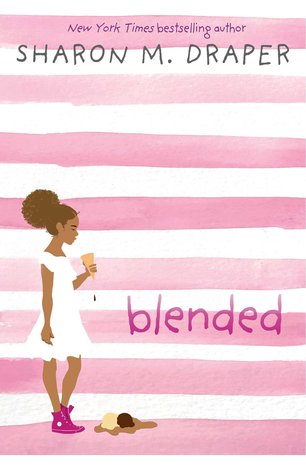 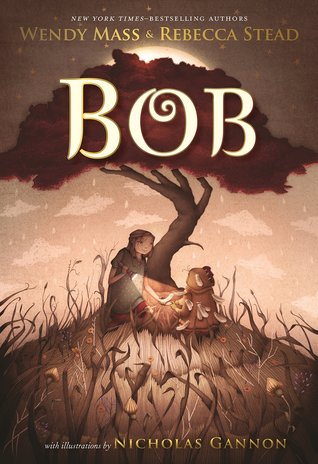 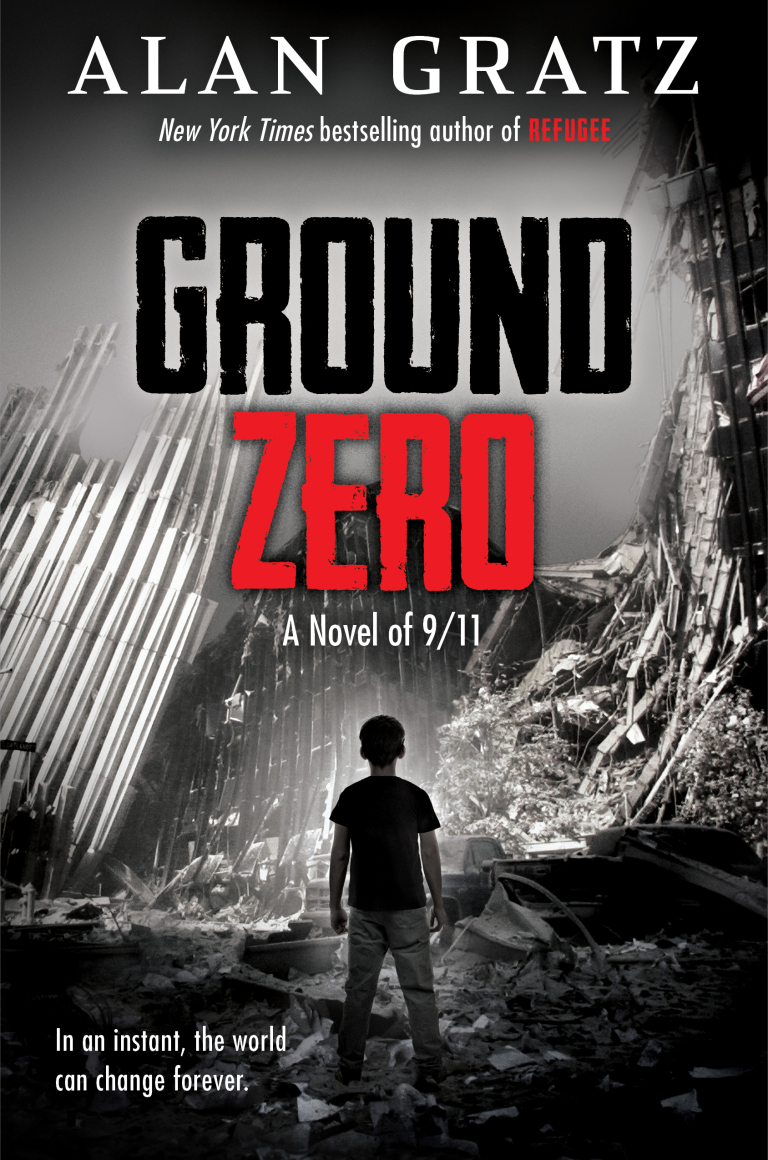 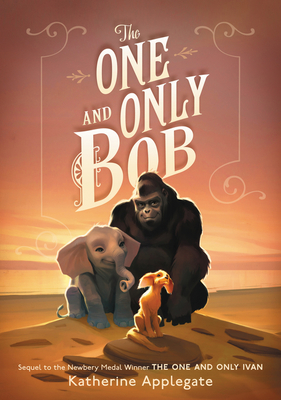 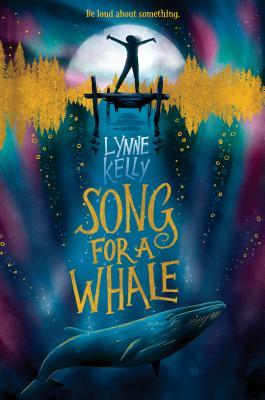 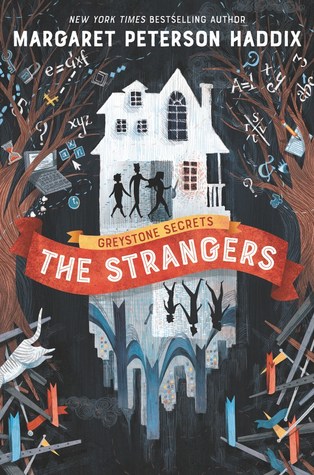 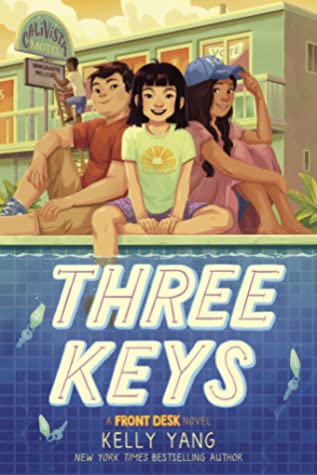 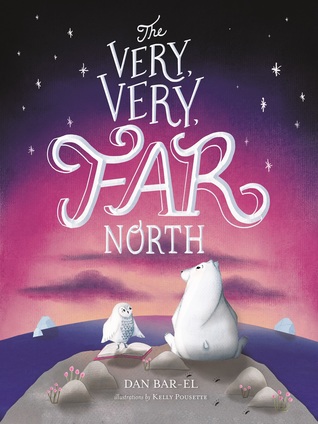 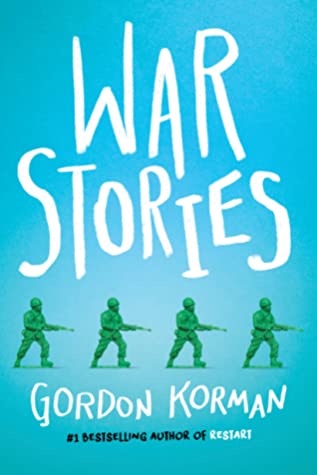 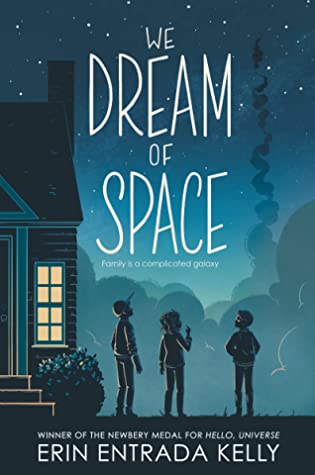 c